Логические «цепочки», магические квадратыФакультативное занятие«Путешествие в страну Занимательной математики», III классКазаченко Ирина Васильевна, учитель ГУО «Средняя школа № 32 г. Могилёва»Контактный телефон 29-334-77-95Цель:	- познакомить учащихся с некоторыми видами логических «цепочек» и магическими квадратами;	- учить устанавливать закономерности и следовать им при нахождении пропущенного элемента;	- развивать умение анализировать, делать выводы, абстрагироваться от несущественных признаков, вычленяя при этом существенные и необходимые;	- развивать математические способности;	- развивать внимание, наблюдательность, коммуникативные навыки.Оборудование: карточки с заданиями, кружки-жетоны (Жетоны учащиеся получают за правильные ответы. В конце занятия жетоны подсчитываются. В зависимости от их количества ребёнок получает медаль жёлтого или серебристого цвета. Все полученные медали хранятся в копилке до итогового занятия, на котором определится лучший знаток.), коробочка-копилка с надписями, бусы, карточки с опорными словами для построения ответов на вопросы.Ход занятияI. Организационный момент.	– Прозвенел звонок. Начинаем мы опять… (дети читают слова на копилке для медалей)		–Решать, отгадывать, смекать.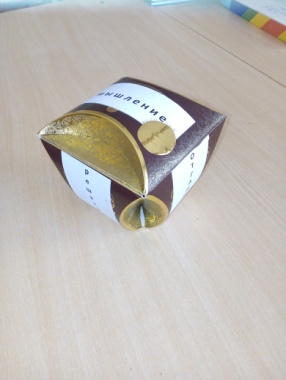 	– Откройте тетради на с. 73.II. Определение темы и цели урока. Введение в тему.	– Сегодня мы находимся в каком городе? (В городе Закономерностей.)	– Прочтите название улицы. Какое несоответствие видите? (В городе Закономерностей находится улица Беспорядковая.)	– Если город Закономерностей, то в нём … (Ответ строится с опорой на записи на доске.) 	– Действуют законы, правила, порядок, последовательность.	– Нам нужно научиться устанавливать эти правила, закономерности и навести в городе порядок!	– А для этого … (дети читают записи на доске)	– Будем разгадывать логические «цепочки» и магические квадраты.	– Это тема нашего занятия. Будьте внимательны, активны! Определите, какие ещё качества вам нужно сегодня развивать. (Можно использовать предложенные слова.)	– Наш девиз … (Делай себя сам сегодня и каждый день!) Успеха!III. Разминка.– Закончите высказывание. Чем больше возьмём, тем останется … (Меньше.)– Отгадайте загадку. Чем больше из неё берёшь, тем больше она становится. (Яма.)– У квадрата (учитель держит в руках прямоугольник) отрезали один угол. Сколько углов осталось? (Дети замечают ошибку. Учитель берёт квадрат. Выслушиваются ответы. Демонстрируется отрезание угла. Правильный ответ – 5)– У прямоугольника отрезали 3 угла. Сколько углов осталось? (7)– В коробке вмещается 10 чёрных или 5 белых бусинок. Какие бусинки мельче? (Чёрные.) Докажи. (Если их вместилось больше, то они были мельче.)IV. Логические цепочки.	1) Введение.	1.– Девочка нанизывала бусинки на нитку, чередуя красную и белую. Первая бусинка красная. Какой по цвету будет 11 бусинка? (Дети высказывают свои предположения. Затем с помощью наглядности делается вывод: нечётные номера – красные, чётные – белые. Значит 11 бусинка красная.) 	– Какой по цвету будет 23 бусинка? (Красная.) 18? (Белая.)На столе лежат бусы.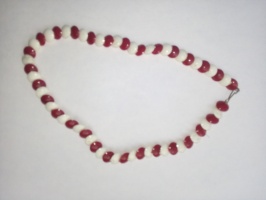 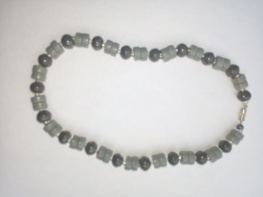 	– Какие бусы выбрали жители Беспорядковой улицы? (Учащиеся рассматривают бусы. Первые бусы составлены по правилу чередования цвета; форма и размер сохраняются. У вторых бус есть чередование по цвету и по форме, а бусинка возле застёжки нарушила порядок чередования по размеру – она должна быть большой. (Жители Беспорядковой улицы выбрали бусы №2.)	2) Работа в тетради (с. 31).– Какое из заданий в тетради на с. 31 задаёт порядок построения бус? (1б)Дорисуйте пропавшую бусинку. (Большой треугольник.)	                       		       …  	2. – Установите, какая получится последовательность, если эти фигуры заменить числами. (Дети рассматривают карточки и отмечают подходящие строки – № 2 и № 4. Объясняют свой выбор.) 1 2 1 2 1 2 1 2 1 2 1  4 4 3 4 4 3 4 4 3 4 4  4 3 3 4 3 3 4 3 3 4 3  2 2 1 2 2 1 2 2 1 2 2 	3. – Определите закономерность построения ряда в задании 1в (размер, количество), 1г (увеличение количества углов). Нарисуйте пропущенные элементы.1в)                                   …                                1г)                         …    				4.  – Чем задание 1а отличается от заданий 1б, 1в, 1г? (В них использованы геометрические фигуры. В задании 1а – числа.)	     – Установите закономерность построения ряда, вставьте пропавшее число. 	     1а) 2, 1, 4, 3, ..., 5 (Чередование чётных и нечётных чисел.) 	3) Самостоятельная работа в парах. «В магазине».	     – Сейчас мы пришли в магазин игрушек. Чтобы сделать покупку, нужно разгадать коды игрушек. (Каждая пара учеников получает карточки с рисунками) – Рассмотрите каждую матрёшку. Впишите пропавшие числа.  (Сумма равна 10, значит пропали 5 и 5.) – Возьмите карточку с мячами. Рассматривая пары чисел, вспомните таблицу умножения. Найдите и зачеркните ошибочную пару чисел.(Каждая пара, кроме третьей, при умножении даёт 24.)3. – Возьмите карточку с кубиками. Обратите внимание на число, находящееся на кубике вверху слева. Внимательно рассмотрите остальные числа на кубике. На каком кубике допущена ошибка? Найдите и исправьте её. (Если дети не смогут справиться с заданием, то вторая подсказка: вспомните таблицу умножения.)(На втором кубике вверху слева находится число 4, рядом ответы из таблицы умножения на 4. Аналогично расположены числа на третьем и четвёртом кубиках. На первом кубике допущена ошибка: 25 не является ответом из таблицы умножения на 3. Его можно заменить числами 6, 12, 15, 24 и т. д.) V. Физкультминутка. (Звучит песня. Дети выполняют танцевальные движения.)	VI. Магические квадраты. 										       	1. Работа в тетради.– Прочтите сведения о магических квадратах в тетради на с. 31. – Что видите? (Вертикали, столбцы.) Сколько вертикалей? (Три.) – А это? (Горизонтали, строки.) Сколько горизонталей? (Три.) – Покажите диагональ. (С угла в угол.)  – Сколько диагоналей? (2)– Итак, какой квадрат будет являться магическим? (В магическом квадрате сумма чисел по всем горизонталям, вертикалям и диагоналям одинаковая.)– Расскажите, как будете выполнять задание 3а?  – По диагонали устанавливаем сумму чисел:15+14+13=42. Считаю по вертикали:14+10=24, 42–24=18, вставляю. 18+13=31, 42–31=11, вставляю.15+11=26, 42–26=16, вставляю.16+14=30, 42–30=12; 42– (15+10)=17. 		2. Работа в группах.– Используя карточки-числа (1, 1, 1, 2, 2, 2, 3, 3, 3), составьте магический квадрат.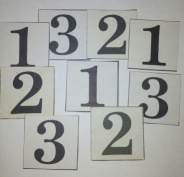 (Если дети не смогут справиться с заданием, то возможна подсказка: расположите двойки по диагонали.) Один из вариантов магического квадрата:  VII. Закрепление изученного.Работа в тетради (с.31, №4.) 4а. – Из каких элементов составлен квадрат? (Из стрелок.)	 – Чем они отличаются? (Направление, количеством чёрточек.)	 – Дорисуйте недостающую фигуру.4б. – Внимательно рассмотрите таблицу. Выполните задание самостоятельно.После выполнения заданий проводится взаимопроверка.Найди недостающий рисунок.Каждый учащийся получает три карточки с заданиями. После выполнения заданий проводится взаимопроверка.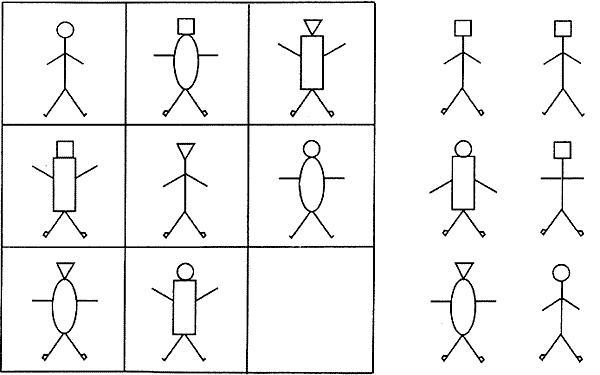 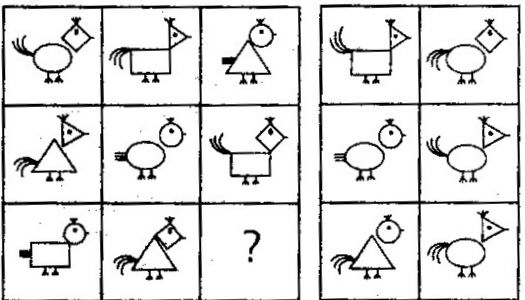 Игра «Покупатель».  – Чтобы купить эти продукты, необходимо назвать числовое значение кокоса. Кто первый это сделает?      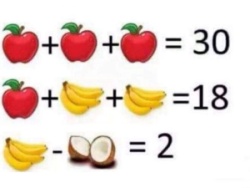 – 10+10+10=30   10+4+4=18   4–2=2 Числовое значение кокоса – 2. VIII. Рефлексия. – Какая была тема урока?  – Что узнали на занятии? – Чему сегодня научились?– Что особенно понравилось?	Подсчёт полученных жетонов. Награждение победителей. На обратной стороне медалей дети пишут свои имена и вбрасывают медали в копилку.IX. Домашнее задание (выполняется по желанию учащихся):1) составить логическую цепочку;2) выполнить задания в тетради № 2, № 3б на с.31.законы правилапорядокпоследовательностьТема занятияЛогические «цепочки»Магические квадратынастойчивостьсамостоятельностьупорствовнимательностьнаблюдательностьсдержанностьусидчивостьумение общаться, помогатьУспех – это не случайность, а закономерность.13141510231123312